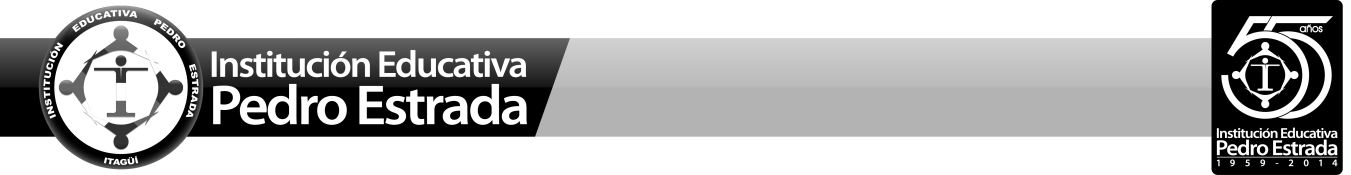 Asignatura: ESTADISTICA        Año: 2014            AER ANUAL               Grado: 11                        Docente: JAIRO MONCADA                   Nombre del estudiante: _____________________________________Tipo de actividad: AER FINAL Fecha de ejecución: INSTRUCCIONES: 1. Los sucesos con distinta probabilidad, se llaman:A) Incompatibles
B) Simétricos
C) Equiprobables
D) No equiprobables2. La Regla de Laplace, se puede aplicar a:A) Solo sucesos compatibles
B) Cualquier tipo de sucesos
C) No es una regla de probabilidad
D) Solo sucesos equiprobables3. La Regla de Laplace dice que la probabilidad es:A) La Suma de las probabilidades
B) Nº Casos Posibles / Nº Casos Favorables
C) Que dos bolas son rojas
D) Nº Casos Favorables / Nº Casos Posibles4. La probabilidad del suceso Seguro es:A) Dos
B) Cero
C) Depende
D) Uno5. La probabilidad del suceso Imposibles es:A) Depende
B) 1
C) 0
D) 26. La probabilidad de un suceso puede valer:A) 2
B) 2'5
C) -2
D) 0'33333333...7. La Ley de los Grandes Números dice que la probabilidad de un suceso coincide con:A) La diferencia de las probabilidades
B) Nº Casos Favorables / Nº Casos Posibles
C) La frecuencia relativa si se hacen muchísimos experimentos
D) No es una Ley8. Al lanzar un dado, los sucesos sacar par y sacar 4 son:A) Imposibles
B) Incompatibles
C) Compatibles
D) Seguros9. Al lanzar un dado, la probabilidad de sacar 5 es:A) 1
B) 1/4
C) 0
D) 1/610. Si los sucesos son incompatibles, la probabilidad de que ocurra un suceso u otro es:A) El cociente de ambas
B) el producto de ambas
C) La diferencia de ambas
D) La suma de ambas11. En el experimento aleatorio, sacar una carta de una baraja española, calcular la probabilidad de sacar figura.A) 3/17
B) 3/40
C) 1/10
D) 3/10Indicadores de desempeño